Agamy patří mezi často chované plazi již i v našich domácnostech.  Ač se jedná o živočicha celkem nenáročného, dobře se adaptujícího na život v našich domovech, musíme mu zajistit kvalitní ubytování.
Agamy obývají středovýchodní části Austrálie, kde obývají polopouštní oblasti s řídkým porostem keřů a trav.
Dorůstají zpravidla velikosti 45-60 cm.
Pokud si pořídíme tohoto ještěra, musíme mu zajistit vhodné podmínky k bydlení. Terárium o velikosti 85*50*55 cm by mělo být dostačující pro jednoho jedince. Minimální rozměry pro pár jsou 120*55*55cm. Jako substrát je vhodné použít písek alespoň ve vrstvě 5 cm. Terárium bychom měli rozčlenit pomocí větví, kořenů, kamenů na menší prostory a různá zákoutí, která mohou agamy využít jako skrýše. Neměli bychom zapomenout na misku s vodou. Denní teplotu je třeba udržet na 30C, noční je vhodné snížit na 22C. Pokud agama přestane přijímat potravu a zalézá na stinné místo, může se jednat o tzv..simulované zimování. To vzniká ve chvíli, kdy teplota v teráriu klesne na cca 25C přes den. Toto je nebezpečné především u mláďat v růstu a u jedinců, kteří nejsou v dobrém zdravotním stavu. Osvětlení s UVB složkou spektra je nutné, stejně tak jako výhřevný bodový zdroj umožňující vyhřátí až na 45C. UVB složka slunečního záření je důležitá pro zdravý vývoj jedince, především kostí. Podporuje syntézu vitaminu D, který usnadňuje vstřebání přijatého vápníku ve střevech.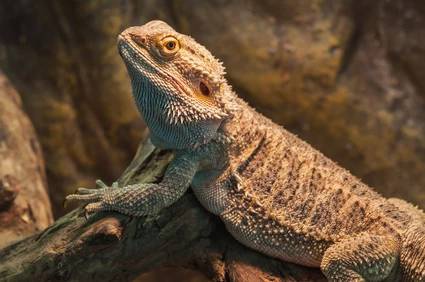 